     Государственное учреждение - Отделение Пенсионного фонда Российской Федерациипо Калининградской области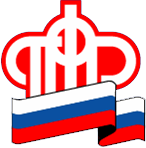 Группа по взаимодействию со СМИ ОПФР по Калининградской области:(4012) 998-331; infosmi@049.pfr.ruПФР: О переходе на банковскую  карту «Мир»Калининград, 10  сентября 2020 года. С 1 июля 2017 года на основании Федерального закона № 88-ФЗ «О внесении изменений в статью 16-1 Закона Российской Федерации «О защите прав потребителей» и Федерального закона «О национальной платежной системе», банками выдаются новые карты российской национальной платежной системы «Мир» гражданам, которые впервые обращаются в кредитные организации за открытием счета банковской карты для зачисления пенсии и иных социальных выплат.Положения закона распространяются на выплаты денежного содержания, зарплат работников государственных и муниципальных учреждений, пенсий и стипендий. Обслуживание карт для пенсионеров - бесплатное. Законодательно закреплено, что до 2020 года все получающие пенсионные выплаты через банки пенсионеры должны перейти на национальную пластиковую карту «Мир». Гражданам, уже получающим пенсии и иные социальные выплаты на счета банковских карт других платежных систем (MasterCard, Visa), карты национальной платежной системы «Мир» будут оформляться по истечению срока действия прежних платежных карт.Перевод на новые банковские карты согласно законодательству должен был завершиться до 1 июля 2020 года, но в условиях распространения коронавирусной инфекции (COVID-19) и установления на территории Российской Федерации ограничения передвижения граждан, в особенности лиц пенсионного возраста, а также с учетом социальной значимости пенсионных выплат, Центральным банком Российской Федерации принято решение о продлении периода перехода до 1 октября 2020 года.Калининградцам, при обращении в кредитную организацию по вопросу открытия банковского счета, а также лицам, уже получающим пенсию, при смене действующего способа доставки, выдаются карты с использованием национальных платежных инструментов - карты «Мир».Для остальных пенсионеров, получающих пенсии через банк, предусмотрен постепенный переход на национальную платежную систему по истечении срока действия их карт. Выдача новых банковских карт, согласно Федеральному закону «О национальной платежной системе», завершится до 1 октября 2020 года.Уведомлять территориальный орган Пенсионного фонда Российской Федерации о замене банковской карты на карту платежной системы «Мир» не требуется. Пенсионеру, в случае, если пенсия перечисляется на карту, отличной от платежной системы «Мир», выплата будет продолжена на счет, указанный в заявлении о доставке. Работу по переводу получения пенсии на карту «Мир» проводят кредитные организации, в случае отсутствия у пенсионера счета «Мир» пенсия может быть зачислена на текущие расчетные счета, открытые в кредитном учреждении и при личном обращении пенсионера в кредитное учреждение будет ему выдана. 